ANEXO 3Términos de Referencia para el concepto de apoyo3.3 Componente III. Arborización para Sistemas Silvopastoriles (ASS).Anexo 3.3.3. Árboles dispersos en los potreros (ADP).Árboles dispersos en los potreros Una práctica muy extendida entre los ganaderos. Consiste en dejar crecer o sembrar de forma dispersa árboles, arbustos y/o palmas en los potreros. Para esto se escogen plantas leñosas –dependiendo del tipo de suelo y de las necesidades como productores– pensando en los diversos servicios y productos que proporcionan y en los resultados que podemos obtener a un corto, mediano y largo plazo.Los árboles dispersos en los potreros (ADP) cumplen diversas funciones para el productor y el ambiente, como sombra, leña, madera, forrajes. Además, favorecen hábitat de ciertas especies y mejoran las conectividades entre paisajes arbolados. Asimismo, es altamente probable que promuevan la captura de carbono, y la conservación del agua y aire.A continuación, se presenta el siguiente listado de especies como: Algarrobo (Samanea saman), Amole o asmol (Sarcomphalus mexicanus), Barcino (Cordia elaeagnoides), Bonete (Jacaratia mexicana), Cacahuananche o matarratón (Gliricidia sepium), Canavalia (Canavalia ensiformis), Capiro o tempisque (Sideroxylon capiri), Cascabelillo u ocotillo (Fouquieria formosa), Cascalote (Caesalpinia coraria), Cazahuate u ozote (Ipomea arborescens), Chalcacahuite(Acacia macilenta), Ciruela (Spondias purpurea), Colorín (Erythrina americana), Coyul (Acrocomia mexicana), Cuajilote o pepino kat (Parmentiera aculeata), Cuajilote colorado o copal (Bursera grandifolia), Cuastecomate (Crescentia alate), Gandúl o chícharo gandú (Cajanus cajan), Grado o sangre de grado (Jatropha platyphylla), Guajiniquil o juaniquil peludo (Inga laurina), Guaje o guaje colorado (Leucaena esculenta), Guaje o huajillo (Leucaena leucocephala), Guajillo (Leucaena lanceolata), Guamúchil (Pithecellobium dulce), Guayabillo o arrayán (Psidium sartorianum), Guayacán, árbol santo (Guaiacum coulteri), Guázima (Guazuma ulmifolia), Habillo o haba (Hura polyandra), Higuera (Ficus macrophylla), Higuerilla (Ricinus communis), Huizache (Acacia farnesiana), Mezquite (Prosopis glandulosa), Mezquite colorado (Prosopis laevigata), Mirasol o botón de oro (Tithonia diversifolia), Mojote o Ramón (Brosimun alicastrum), Morera (Morus alba), Nogal (Junglans major), Nopal (Opuntia spp), Obelisco (Hibiscus rosa-sinensis), Otate (Otatea acuminata), Palo dulce o palo cuate (Eysenhardtia polystachya), Palo fierro (Havardia acatlensis), Parotilla o nacastillo (Albizia tomentosa), Parota o guanacastle (Enterolobium cyclocarpum), Parotilla o pelo de ángel (Zapoteca tetragona), Pochote (Ceiba aesculifolia), Primavera (Tabebuia donnell-smithii), Rosa morada (Tabebuia rosea), Tepame (Vachellia pennatula), Tepehuaje (Lysiloma acapulcense) y Tepemezquite o tepehuaje (Lysiloma divaricatum), Vainillo, cola de perico (Senna atomaria) y Veranera (Cratylia argentea).Estrategia de establecimiento: Para cumplir con el objetivo de este concepto, existen dos medios: a) A través de la vegetación arbórea ya existente (imagen 1), y b) A través de la plantación de las especies más apropiadas (imagen 2, árboles de más de un año de vida). Para ambos casos se debe proceder de la siguiente manera: 1. Selección de los árboles y arbustos: seleccione los ejemplares que considere valiosos según su utilidad y que tengan una distribución espacial apropiada, existentes o a plantar. 2. Eliminar individuos no deseados: Realizar control manual con machete o sierra, control de las cepas o troncos arraigados que quedan de árboles pequeños o arbustos grandes.3. Control de maleza: Aplique en forma dirigida, con pantalla (mampara, cubierta, encubridor), un herbicida selectivo para malezas de hoja ancha. Cuide de no aplicarlo sobre árboles o arbustos en desarrollo que considere valiosos. En potreros ya establecidos realice control manual de arvenses o plantas que están creciendo. 4. Podas de formación: Haga podas de formación de árboles durante el desarrollo para estimular su crecimiento vertical y permitir la entrada de la luz del sol para los pastos. Corte las ramas a ras del tronco con sierra, aplique cicatrizante para evitar infecciones y lesiones por hongos.5. Fertilizante o abonos orgánicos: Aplicar nutrientes para que se aumente la oferta de los mismos a las plantas, dado que los suelos pueden llegar a tener deficiencias por otros cultivos realizados en ciclos anteriores, es importante mencionar que la nutrición completa de la planta es importante para la correcta realización de la fotosíntesis. 6. Control del sobrepastoreo: No permita el sobrepastoreo en los potreros donde se establecen las plantas, pues el ganado se vería forzado a consumir los pequeños arbolitos que allí se desarrollan.7. Siembra de pastos: se deben colocar pastos, convenientes según el tipo de suelo, clima y relieve, se deberá cumplir con la densidad de al menos 200 árboles más a parte la colocación de pastos con densidad a conveniencia, se recomienda de 3-5 kg/ha. Los pastos que crecen en macollo (todos de un mismo brote) dejan espacios abiertos en el suelo, permitiendo que aumenten las posibilidades de germinación de semillas de árboles en los potreros. Deje descomponer las ramas y hojas que cayeron al suelo luego de la poda. Haga control de malezas antes de regar la semilla del/los pastos que va a establecer. Realice el primer pastoreo después que florezca y madure la semilla. 8. El monto único por jornal diario será máximo $350 pesos.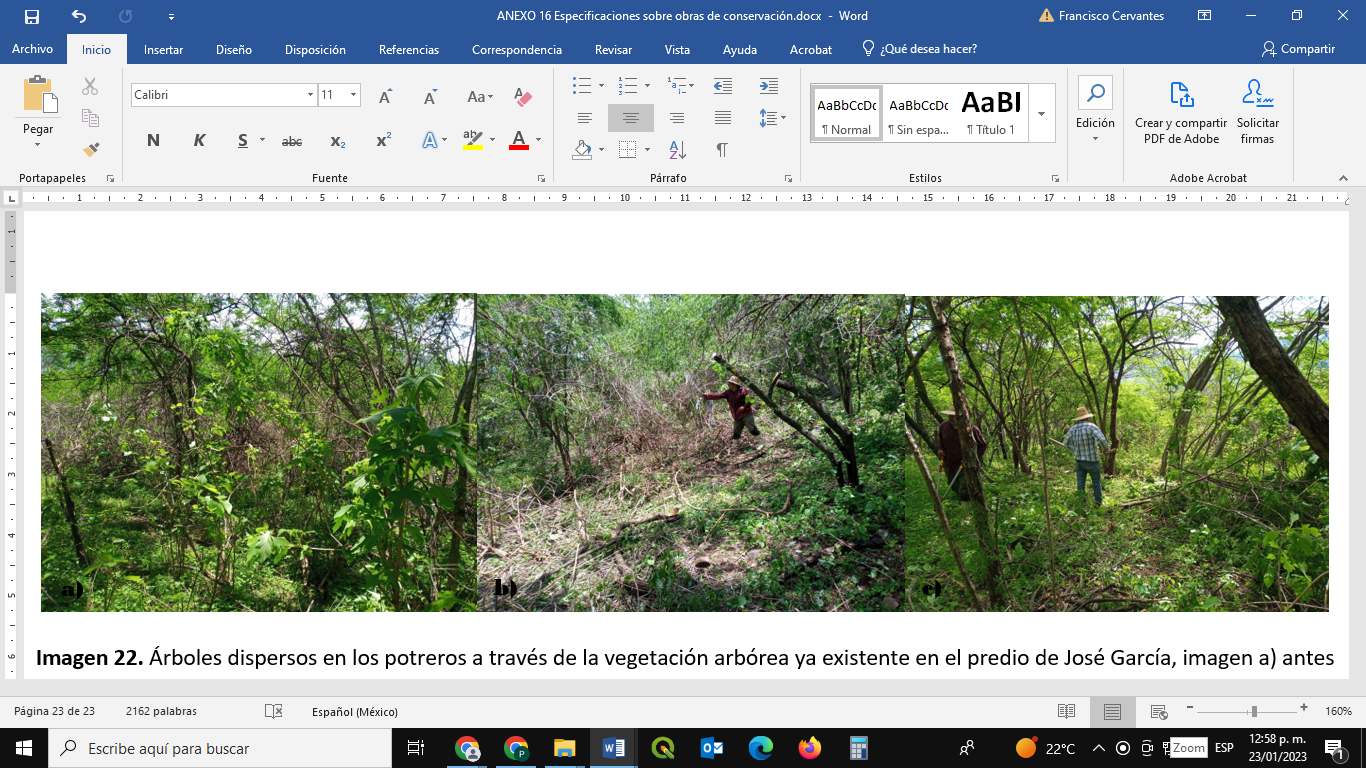 Foto: José GarcíaImagen 1. Árboles dispersos en los potreros a través de la vegetación arbórea ya existente a) antes del tratamiento, b) durante la limpieza, c) después de la poda y limpieza.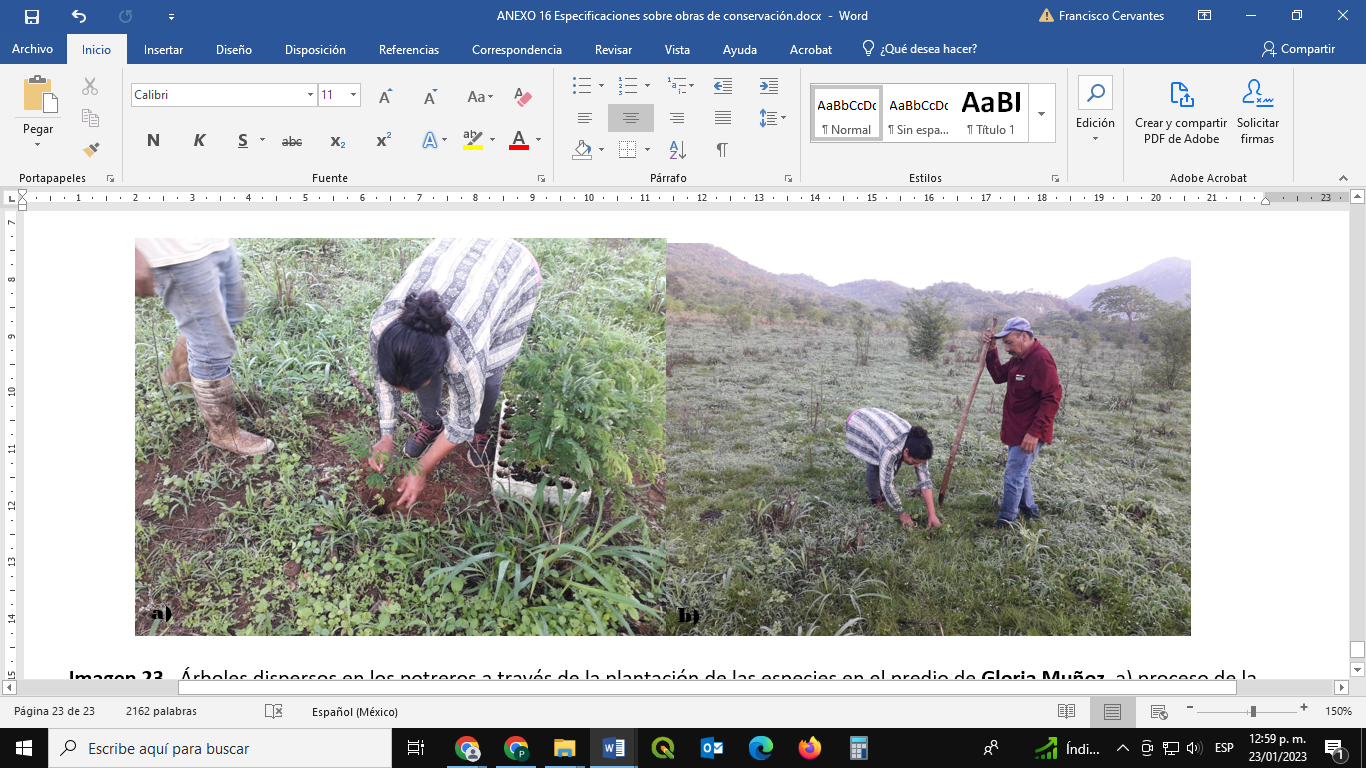 Foto: Gloria MuñozImagen 2.  Árboles dispersos en los potreros a través de la plantación de las especies a) proceso de la plantación, b) vista panorámica donde se aprecia la baja densidad existente. ETAPA UNOEntregar debidamente llenados en su totalidad los siguientes formatos y documentos:Solicitud de apoyo (Anexo 1.1; Anexo 1.2).Formato técnico complementario (Anexo 3.3.3).La persona beneficiada deberá elaborar y entregar un Anteproyecto elaborado de acuerdo a la Guía para elaboración de anteproyecto (Anexo 6), para su validación y en su caso aprobación la cual debe entregarse a la par con el Anexo 1 y el presente anexo 3.3.3., requiriendo un ejemplar impreso y en formato digital.ETAPA DOSUna vez concluida la ejecución del proyecto, la persona beneficiada deberá entregar Oficio de término de las actividades (ver Anexo 7), y el Informe Final en formato digital (PDF o Word) e impreso, debidamente firmado y sellado, a más tardar el 30 de noviembre del presente año.INFORME FINALEl Fideicomiso verificará en campo la instalación de este Sistemas Silvopastoril, establecido por el solicitante/beneficiario, además, deberá entregar un informe de conclusión de obra, que deberá contener al menos, la siguiente información:Portada.La cual debe contener los datos generales de la persona beneficiaria, fotografía del predio, fecha de elaboración, folio de apoyo, nombre completo del predio, ubicación del predio, y nombre completo de la persona que brinda la asistencia técnica.Antecedentes.Este apartado comprenderá una descripción de las características socioeconómicas del ejido o comunidad y las ventajas por el que fue apoyado a través del proyecto.Objetivos.Describirán la finalidad del proyecto, así como sus efectos o impactos logrados.Metodología utilizada.Describir detalladamente las actividades realizadas durante el proyecto, incluyendo los datos que sean relevantes (fecha, participantes, etapas, inversión, cumplimiento de metas).Anexar evidencia documental de las acciones o actividades realizadas:Memoria fotográfica en formato digital .jpg (entregar en disco CD o USB)Lista de raya con las firmas autógrafas de los trabajadores (ver formato Anexo 10).Copia de identificación oficial y/o pasaporte de las personas a quienes se realizaron los pagos.Facturas con requisitos fiscales de la persona beneficiaria. Número de veces que el asesor (a) técnico asistió al predio: ________________Ubicación en coordenadasEl área apoyada debe corresponder con el área autorizada, así mismo anexar el mapa de ubicación y tabla de coordenadas de las actividades realizadas, además deberá entregar un archivo en formato Shapefile o kml en coordenadas geográficas con datum WGS-84. El plano deberá contener las siguientes especificaciones:La identificación de obras de acuerdo al tipo de actividad deberá hacerse por puntos, líneas o polígonos e incluir la tabla de atributos. El plano debe de incluir vías de comunicación internas (brechas o veredas) para tener referencia sobre los accesos al predio.Localidades o poblaciones externas o internas del núcleo agrario o del predio beneficiado.Debe indicar el uso de suelo y vegetación del área del predio.Contar con la leyenda respectiva.Mapa 1.  Mapa representativo para la entrega del informe final.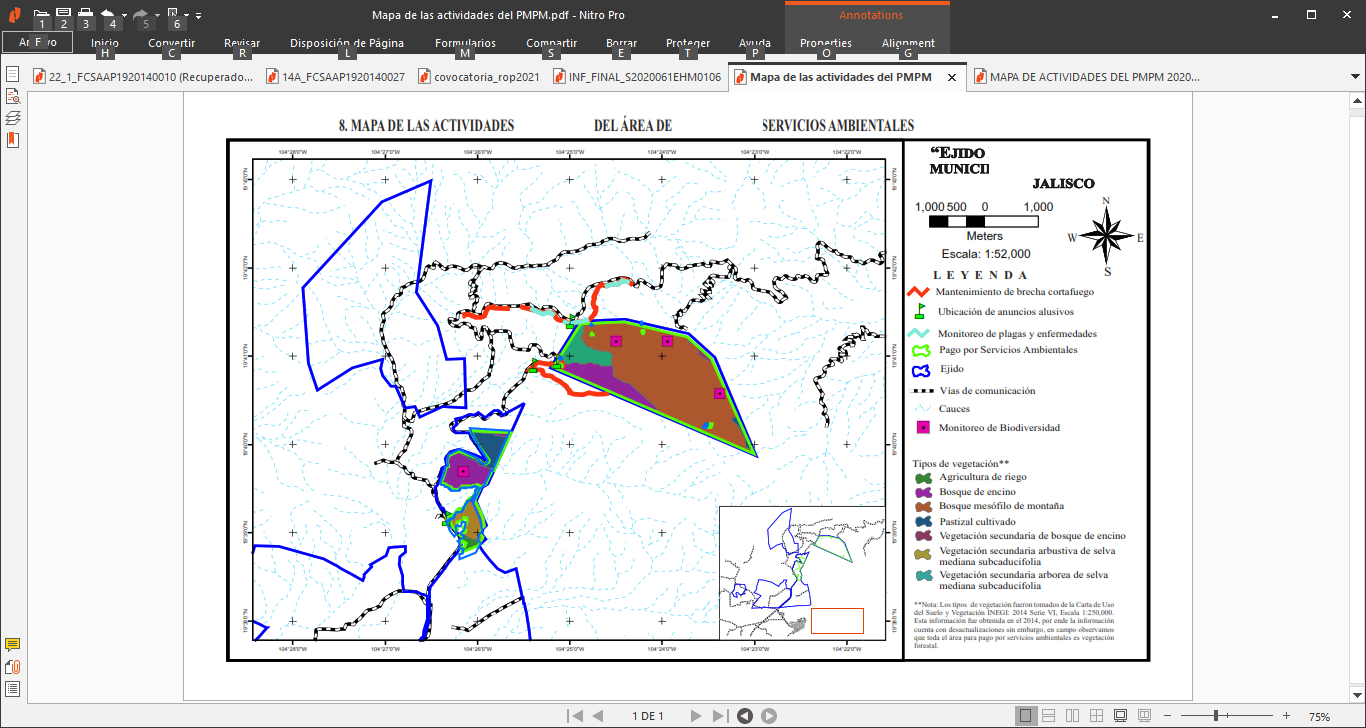 6. Cronograma de actividades.Se debe incluir un calendario detallado de actividades desarrolladas programadas para el desarrollo del estudio.7. Comprobación del recurso otorgado.7.1 Desglose del presupuesto ejercido;7.2 Comprobación de gastos de los recursos entregados.: Cuánto fue el monto recibido para este concepto (desglosar la cantidad total del apoyo).8. Conclusiones de los resultados y el impacto obtenido en el predio.9. Características físicas y biológicas del predio.10. Equidad de Género Con la finalidad de generar un proceso incluyente y de participación comunitaria se recomienda identificar a grupos de mujeres y jóvenes que pueden participar en las actividades comprometidas a realizar y con ello fortalecer su inclusión y participación en la conservación activa de los ecosistemas forestales y en el desarrollo de proyectos productivos, para lo cual, la persona beneficiaria, debe aplicar el siguiente cuestionario.10.1. Cuestionario sobre Equidad y Género. l informe final debe estar firmado por el beneficiario y el asesor técnico.ActividadCantidadUnidad de medidaCosto unitarioSubtotalTOTALDIAGNÓSTICO DEL PREDIO DIAGNÓSTICO DEL PREDIO Características físicasRealizar una breve descripción sobre la topografía, clima, hidrología y suelo del predio.Características biológicasRealizar una breve descripción del uso de suelo y vegetación existente en el predio y esquematizar en un mapa.Identificar la existencia de especies con algún estatus de protección según la NOM-059-SEMARNAT-2010, apéndices de CITES (convención sobre el comercio internacional de especies amenazadas de fauna y flora silvestre) o la lista roja de especies amenazadas de la UICN (unión internacional para la conservación de la naturaleza), en sus versiones recientes.Identificar especies emblemáticas, indicadoras, sombrillas o carismáticas, en caso de que existan en el predio.Escenario de Cambio ClimáticoRealizar la evaluación de la vulnerabilidad local e identificar los riesgos ante un posible escenario de cambio climático.Responder las siguientes preguntas: ¿Qué cambios han notado en el clima en los últimos años y cómo estos han afectado las actividades productivas?¿Qué servicios ambientales provee el ecosistema del predio? y ¿cuáles de éstos se necesitan mantener o mejorar para disminuir los impactos que identificaste provocados por las alteraciones en el clima?CUESTIONARIO DE EQUIDAD DE GÉNERO.Identificación e inclusión efectiva de grupos de mujeres y jóvenes para impulsar o fortalecer su participación en las actividades y en proyectos productivos para generar un bienestar social y comunitario.Responder las siguientes preguntas:¿Existe interés de las mujeres o jóvenes para participar en actividades de conservación o llevar a cabo un proyecto productivo sustentable?Si la respuesta es sí, ¿En qué actividad o proyecto?¿Qué necesidades identifican para iniciarlo (inclusión en la toma de decisiones, financiamiento, organización, asesoría, capacitación, entre otros)?¿Existe algún grupo de mujeres o jóvenes ya conformado que está llevando a cabo un proyecto productivo sustentable?Si la respuesta es sí, ¿Qué proyecto es y qué expectativas de crecimiento tienen?¿Qué necesidades identifican para fortalecer el proyecto existente (equipamiento, financiamiento, impulso a la cadena de valor, comercialización, entre otros)? ______________________________________NOMBRE Y FIRMA DEL BENEFICIARIO*(nombre, firma) ______________________________________NOMBRE Y FIRMA DEL ASESOR TÉCNICO*